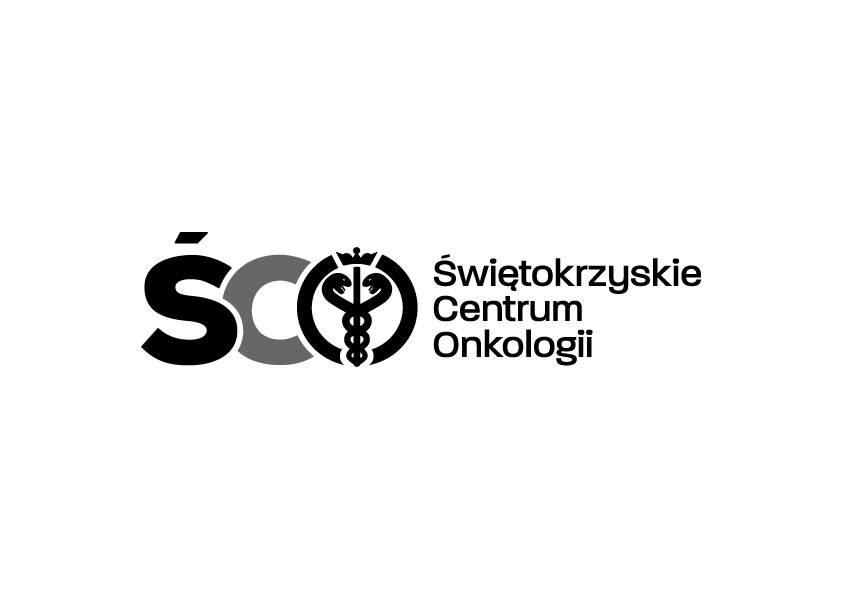 Adres: ul. Artwińskiego , 25-734 Kielce  Dział Zamówień Publicznychtel.: (0-41) 36-74-474/072  fax.: (0-41) 36-74071/48112.04.2024r.WSZYSCY WYKONAWCYWYJAŚNIENIA DOTYCZĄCE SWZ Dotyczy postępowania: AZP.2411.77.2024.MMprzetarg nieograniczony o wartości powyżej kwot określonych w przepisach wydanych na podstawie art. 132 ustawy z dnia 19 września 2019 r. Prawo zamówień publicznych (t.j. Dz.U. z 2019 r. poz. 2019 z późn. zm.) na „ZAKUP I DOSTAWĘ LEKÓW ONKOLOGICZNYCH DLA APTEKI SZPITALNEJ ŚWIĘTOKRZYSKIEGO CENTRUM ONKOLOGII W KIELCACH”. Na podstawi art. 135 ust. 6 ustawy Prawo zamówień publicznych, Zamawiający przekazuje treść zapytań dotyczących zapisów SWZ wraz z odpowiedziami i wyjaśnieniami SWZ. W przedmiotowym postępowaniu wpłynęły następujące pytania:Pytanie nr 1
1. Do §2 ust. 6 wzoru umowy: Prosimy o skonkretyzowanie granicznych wartości dla poszczególnych pozycji asortymentowych, jakie Zamawiający zamierza zrealizować, np. poprzez podanie, że zmiany ilości produktów określonych w formularzu asortymentowo – cenowym mogą ulec zmniejszeniu lub zwiększeniu w granicach +/- 20%, przy czym przez takie sformułowanie Zamawiający będzie rozumiał możliwość zamówienia o 20% mniejszych lub o 20% większych ilości, każdego z zamówionych asortymentów. Aktualna treść §2 ust. 6 wzoru umowy jest na tyle ogólna oraz nieprecyzyjna, że na jej podstawie wykonawcy nie są w stanie określić faktycznej wielkości przedmiotu zamówienia w zakresie poszczególnych pozycji asortymentowych, a tym samym, nie są w stanie dokonać prawidłowej kalkulacji cen na potrzeby składanej oferty.

W wyroku z dnia 17 listopada 2023 roku (sygn. akt: KIO 3212/23) Krajowa Izba Odwoławcza uwzględniła odwołanie wniesione przez wykonawcę Urtica Sp. z o.o. z siedzibą we Wrocławiu w postępowaniu prowadzonym przez Szpital Specjalistyczny im. E. Biernackiego w Mielcu na dostawy produktów leczniczych oraz wyrobów medycznych, dotyczące analogicznych zapisów umownych, uznając za uzasadnione zarzuty naruszenia art. 99 ust. 1, art. 433 pkt 4, art. oraz 441 ust. 1 ustawy z dnia 11 września 2019 r. Prawo Zamówień Publicznych (Dz. U. 2023 poz. 1605). KIO w wyżej przywołanym wyroku stwierdziła, że Zamawiający jest bezwzględnie zobowiązany wskazać minimalną ilość każdego zamawianego produktu, zgodnie z treścią wynikającą z art. 433 pkt 4 PZP, a także uznała, że Zamawiający ma bezwzględny obowiązek w sposób precyzyjny, zrozumiały oraz jednoznaczny wskazać w zakresie każdego zamawianego produktu, jego ilość, do której może zwiększyć zakres zamówienia w ramach korzystania z prawa opcji, co z kolei wynika z treści art. 441 ust. 1 PZP.

KIO uznała, że chociaż Zamawiający dysponuje ograniczonymi możliwościami w zakresie precyzyjnego określenia zapotrzebowania na poszczególne produkty, a rodzaj i ilość towarów koniecznych do prawidłowego udzielania świadczeń zdrowotnych są uzależnione od różnych okoliczności, to jednak ich zaistnienie nie ma wpływu na zapisy umowy, które naruszają art. 99 ust. 1 PZP, art. 433 pkt 4 PZP i art. 441 ust. 1 PZP. Izba potwierdziła, że norma wynikająca z art. 433 pkt 4 PZP, która zakazuje wprowadzania postanowień przewidujących możliwość dowolnego ograniczenia zakresu zamówienia, bez wskazania minimalnej wartości lub wielkości świadczenia stron oraz norma wynikająca z art. 441 ust. 1 PZP, która określa zasady korzystania z prawa opcji, nakazująca opisywać je w postaci zrozumiałych, precyzyjnych oraz jednoznacznych postanowień, mają charakter bezwzględnie obowiązujący. Ponadto, żadne inne przepisy PZP nie ograniczają ani nie wyłączają zastosowania tych norm w przypadkach wystąpienia okoliczności mających wpływ na rodzaj i ilość towarów stanowiących zapotrzebowanie podmiotów udzielających świadczenia zdrowotne. KIO stwierdziła też, że wszelkie okoliczności, które powodują, że Zamawiający nie jest w stanie przewidzieć, ile dokładnie produktów będzie potrzebował, nie mogą powodować naruszenia art. 99 ust. 1 PZP, który nakazuje jednoznacznie, wyczerpująco, dokładnie i zrozumiale opisać przedmiot zamówienia, w tym przypadku poprzez podanie liczby asortymentu, do której zamierza zmniejszyć lub zwiększyć zakres zamówienia w zakresie każdego produktu.

KIO wskazała, że w przypadku zamówienia udzielanego w częściach, każda z części zamówienia stanowi odrębne zamówienie. W związku z tym, opis przedmiotu zamówienia, który przewiduje dowolne zwiększanie lub zmniejszanie ilości produktów z wybranych pozycji asortymentu, w tym całkowitą rezygnację z niektórych pozycji asortymentu, należy uznać za niejednoznaczny, niewyczerpujący, nieprecyzyjny, nieuwzględniający wszystkich wymagań oraz okoliczności, mogących mieć wpływ na sporządzenie oferty. Izba zauważyła, że możliwość zwiększenia zakresu zamówienia w istocie stanowi opcję, co potwierdza art. 31 ust. 2 PZP, z którego wynika, że przy ustaleniu wartości zamówienia uwzględnia się największy możliwy zakres tego zamówienia z uwzględnieniem opcji. KIO wywnioskowała także, że gdy przedmiotem zamówienia są dostawy, opcja stanowi instrument, który pozwala Zamawiającemu na nabycie produktów w ilości adekwatnej do zmian w zakresie jego potrzeb, występujących po zawarciu umowy w sprawie zamówienia publicznego. Zamawiający ma więc możliwość zastrzeżenia w umowie „opcji w górę”, przewidującej zwiększenie zakresu zamówienia oraz „opcji w dół”, pozwalającej na ograniczenie zakresu zamówienia. Nie jest nieprawidłowe zawarcie obu tych możliwości w jednym postanowieniu umowy czy też powiązanie ich ze sobą, ale przy ograniczaniu zakresu zamówienia należy przestrzegać zasady wynikającej z treści art. 433 pkt 4 PZP, natomiast w zakresie, gdzie zwiększenie zakresu zamówienia stanowi opcję, należy stosować się do reguł wynikających z art. 441 ust. 1 PZP.
Odpowiedź: Zamawiający nie wyraża zgody na powyższe.Pytanie nr 2
2. Do §6 ust. 1 lit. b) wzoru umowy. Czy Zamawiający wyrazi zgodę na naliczanie ewentualnej kary umownej za zwłokę w dostarczeniu towaru lub w usunięciu wad/braków/niezgodności towaru z umową w wysokości 1% wartości netto niezrealizowanej części dostawy dziennie?
Odpowiedź: Zamawiający informuje, że w dniu 08.04.2024 r. w odpowiedziach na pytania Wykonawców zmniejszył karę umowną określoną w par. 6.1.b z 2% do wartości 0,5 %.Pytanie nr 3
3. Do §7 ust. 8 wzoru umowy: Prosimy o dodanie zastrzeżenia, że w przypadku, gdy strony nie dojdą do porozumienia w zakresie zmiany wynagrodzenia Wykonawcy w oparciu o §7 ust. 8 wzoru umowy, zarówno Wykonawca jaki i Zamawiający nabędą uprawnienie do rozwiązania w tej części umowy, za porozumieniem stron, z zachowaniem jednomiesięcznego okresu wypowiedzenia, bez obowiązku ponoszenia z tego tytułu kar umownych.
Odpowiedź: Zamawiający nie wyraża zgody na powyższe.Pytanie nr 4
4. Do §7 ust. 8 wzoru umowy: Prosimy o zapewnienie, że ewentualne obniżenie wynagrodzenia Wykonawcy będzie miało miejsce dopiero wówczas, gdy wymieniony przez Zamawiającego wskaźnik będzie miał wartość ujemną (nastąpi deflacja).
Odpowiedź: Zamawiający potwierdza powyższe.Pytanie nr 5
5. Do §7 ust. 14 lit. j) wzoru umowy. Prosimy o dodanie następujących słów: „(…), przy czym, przedłużenie terminu obowiązywania umowy może nastąpić jedynie po wcześniejszym wyrażeniu zgody przez Wykonawcę, w formie pisemnej, pod rygorem nieważności.”.
Odpowiedź: Zamawiający nie wyraża zgody na powyższe (patrz §7 ust. 15).Powyższe odpowiedzi i zmiany są wiążące dla wszystkich uczestników postępowania i należy je uwzględnić w składanej ofercie. Pozostałe zapisy SWZ pozostają bez zmian.                                   Z poważaniemKierownik Działu Zamówień Publicznych mgr Mariusz Klimczak